《现代教育研究》模板二号黑体空一行五号作者姓名1，作者姓名2小四号仿宋体（1.姓名,单位，城市，邮编；2.姓名,单位，城市，邮编）小五号宋体空一行五号摘 要小五号黑体：撰稿提交的论文文字和格式务必符合本模板要求，否则将会影响文章的收录。摘要大约在150字左右，关键词需要列出4个。小五号楷体关键词小五号黑体：模板；格式；学报；海科小五号楷体中图分类号小五号黑体： 文献标识码小五号黑体： 空一行五号引言（一级标题，引言或绪论不需编号）四号黑体论文应完整而扼要，涉及主要观点的图片、曲线和表格不能缺少，正文要有“结论”部分。正文五号宋体（英文用五号Times New Roman）1 字体和格式（一级标题）四号黑体稿件使用A4纸和单栏格式。4个页边距都设置成2.5cm。正文使用5号宋体，行距为单倍行距。文中所用计量单位，一律按国际通用标准或国家标准，并用英文书写，如km2，kg等。文中年代、年月日、数字一律用阿拉伯数字表示，使用Times New Roman5号字体。表1 标题字体要求1.1 标题（二级标题）小四号黑体标题（三级标题）五号黑体论文的标题要写在页面的最上面并且设为居中，使用三号黑体并加粗。1.2子标题（二级标题）二级标题设为五号黑体，单占一行。三级和三级以下子标题都设置为缩进两个字符。其中三级子标题单占一行，四级以下子标题后面直接排接正文。而（1）等标题允许用于无标题段落。2 参考文献（一级标题）文章必须有参考文献，并且要在论文的最后按照在文中所引用的顺序列出，同时文中用［1］等符号进行上标。“参考文献”4字用小四号宋体加粗居中。文献著录的格式要求如下：各类文献的著录格式如下：期刊：［序号］作者.题名［J］.刊名，出版年，卷号(期号)：起止页码.书籍：［序号］作者.书名(版次，第1版不标注)［M］.出版地：出版者，出版年.起止页码(任选).论文集：［序号］作者.题名［A］.论文集编者.文集名［C］.出版地：出版者，出版年.起止页码.学位论文：［序号］作者.题名［D］.保存地点：保存单位，年份.报告：［序号］作者.题名［R］. 出版地：出版者，出版年.报纸：［序号］作者.题名［N］.报纸名，出版日期(版次).专利：［序号］专利申请者.题名［P］.专利国别：专利号，出版日期.国际、国家标准：［序号］标准编号，标准名称[S].3 公式文中所使用的公式和方程等可以用公式编辑器或者插入字符等方式录入，使用Times New Roman5号字体。每个公式都需要在栏的最右边用圆括号进行顺序标注。例如：N(t)= mn (t) (1)4 符号和缩写论文中只能使用标准的符号和单位缩写，单位必须用国际单位制（SI）。在首次使用的缩写后加上全名称注释。5 图表5.1 表格表格和图形的标注要求见表2中所示。表2 图、表及其注释要求5.2 图形图形应该尽量放置在离引用它们的文字最近的地方。所有的图形都只能是黑白的，不允许使用彩色图行。图形的坐标轴和单位以及必需的结点都要标出来。图中的注释性文字等要能够看清楚，其高度尽量不要低于2.5mm。数码图片和扫瞄的图片其分辨率不能低于300dpi。图形的标题放置在图形的正下方，另起一行居中。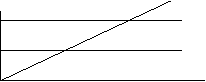 图1 图形引用说明参考文献（一级标题，参考文献不需编号）[1] 何鸣元, 戴立益. 离子液体与绿色化学[J]. 化学教学, 2002, 6: 1－3. 小五宋体及小五Times New Roman[2] 李汝雄. 绿色溶剂－离子液体的合成与应用[M]. 北京: 化学工业出版社, 2004.[1] A. B. Author, "The title of the paper," Journal, vol. no.,pp.333-339, 2002. 小五宋体及小五Times New Roman[2] C. D. Kim and E. F. Lee, Title of the Book, IEEJ Press, 2003. 标题级别字体字号格 式说 明文章标题二号黑体加粗居中题目一级标题四号黑体加粗居左，单占行阿拉伯数字编号加标题，如“1 引言”二级标题小四号黑体加粗居左，单占行阿拉伯数字编号，如“1.1 子标题”三级标题五号黑体加粗居左，单占行阿拉伯数字编号，如“1.1.1 作者”四级标题五号宋体加粗左空2字，右空1字，接排正文阿拉伯数字加括号，如“（1）”允许用于无标题段落五级标题五号宋体加粗左空2字，右空1字，接排正文阿拉伯数字加括号，如“①”允许用于无标题段落内 容字体字号格 式说 明图题小五号宋体加粗排图下，居中，单占行图号按流水排序，如“图1” “图2”图注小五号宋体排图题下，居中，接排，末行左右居中序号按流水排序，如“1”；“2”表题小五号宋体加粗排表上，居中，可在斜杠后接排计量单位，组合单位需加括号如“表2几种发动机的最大功率/kW”“表5几种车辆的速度/(km/h)”表序号按流水排序，如“表1”、“表2”表栏头小五号宋体各栏居中，计量单位格式同上图文/表文小五号宋体表文首行前空1字，段中可用标点，段后不用标点